Фонд «Дети ждут» занимается профилактикой отказов от детей и содействием семейному устройству детей, оставшихся без попечения родителей: переподготовкой специалистов сиротских учреждений для профилактики депривационных расстройств у детей; подготовкой приемных родителей на базе собственной школы для приемных родителей; психологическим сопровождением приемных семей; содействием социализации приемных детей; профилактикой отказов от детей неблагополучных матерей-одиночек, имеющих сиротский опыт.Центр оказывает квалифицированную и своевременную помощь семьям, желающим принять детей на воспитание в семью, осуществляет социальное обслуживание детей и семей, принявших детей на воспитание в семью и оказавшихся в трудной жизненной ситуации, оказывает содействие в реализации права детей, оставшихся без попечения родителей, жить и воспитываться в семье.Дата государственной регистрации Санкт-Петербургского государственного бюджетного учреждения социального обслуживания населения «Социально-реабилитационный центр для несовершеннолетних «Дом милосердия» - 26 августа 1992 года.Образоваетльная деятельность осуществляется с 01 июня 2015 года.Для достижения поставленных целей специалисты Фонда осуществляют профессиональную деятельность по обучению и сопровождению будущих принимающих родителей, поддерживают семьи с приемными детьми и семьи в трудной жизненной ситуации; ищут возможные пути объединения усилий с различными государственными и негосударственными организациями и разрабатывают программы и способы решения проблемы сиротства в Санкт-Петербурге и России.Обращаем внимание граждан, желающих принять на воспитание в семью детей-сирот и детей, оставшихся без попечения родителей!Желающим принять на воспитание в семью детей-сирот и детей, оставшихся без попечения родителей, не состоящих с ними в близком родстве, можно пройти подготовку в установленном законом порядке на базе: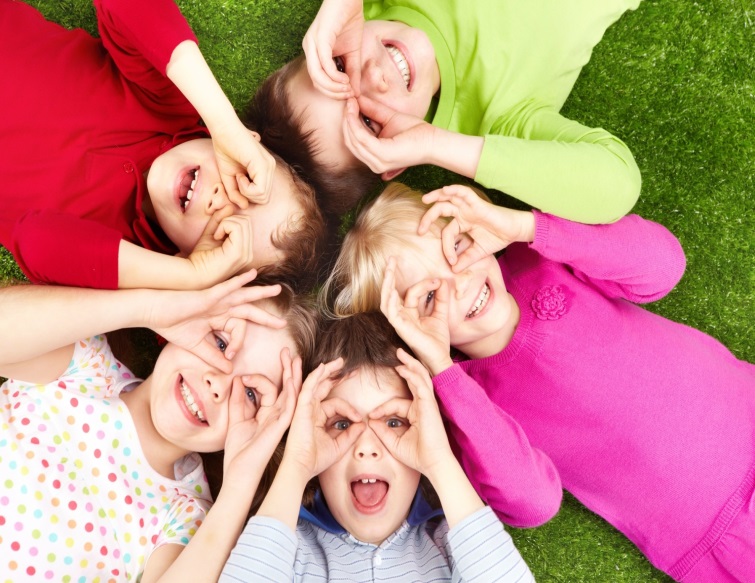 Благотворительный Фонд помощи детям, оставшимся без попечения родителей «Дети Ждут»Адрес: Санкт-Петербург,  пр.Энергетиков, д.11, корпус 2, стр.1, помещения 14Н, 20Н, 25Нтел.: (812)910-16 -25      (812) 600-71-38Электронный адрес: info@petrod.ru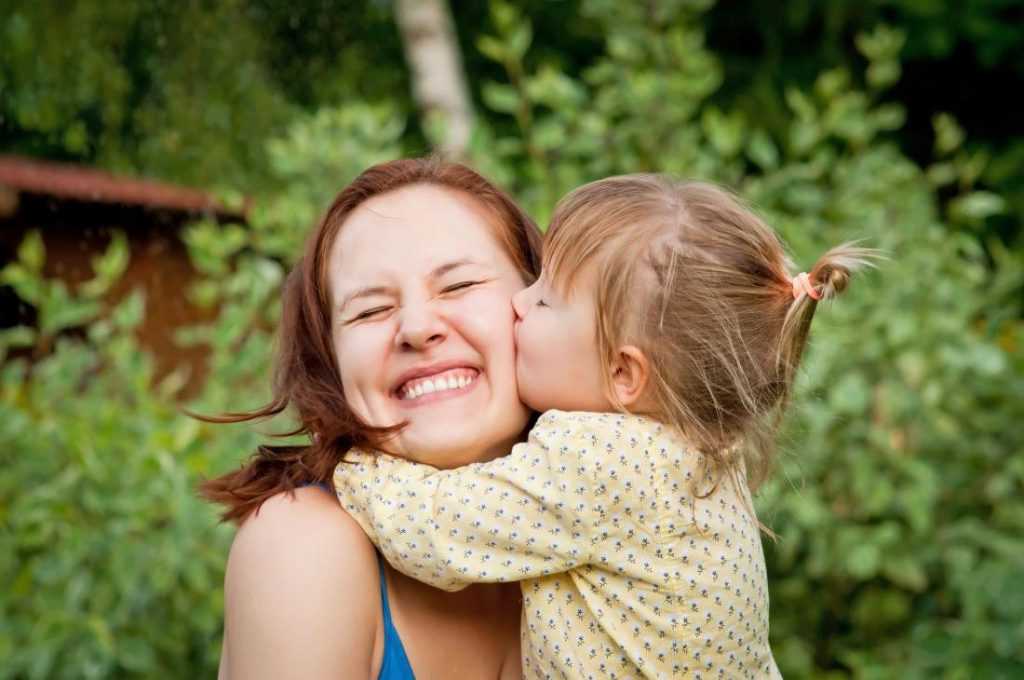 Санкт-Петербургское государственное бюджетное учреждение «Центр помощи семье и детям»  Адрес: Санкт-Петербург,   ул. Малая Посадская, д. 3  тел.: (812) 497-36-04        (812) 497-36-18Санкт-Петербургское государственное бюджетное учреждение СОН для несовершеннолетних «Дом милосердия»  199178, Россия, г. Санкт-Петербург  14-я линия Васильевского Острова,   дом 25/27    Электронная почта:                                                                                                                                                                                                             mail@domnus.orgБлаготворительный Фонд «Родительский мост»Санкт-Петербург, улица Моховая 30 (второй двор).телефоны: +7 (812) 272-23-64, 272-68-51, 719-74-17.Общая электронная почта: info@rodmost.ru